          МУНИЦИПАЛЬНОЕ БЮДЖЕТНОЕ ОБЩЕОБРАЗОВАТЕЛЬНОЕ УЧРЕЖДЕНИЕ СРЕДНЯЯ ОБЩЕОБРАЗОВАТЕЛЬНАЯ ШКОЛА № 75/42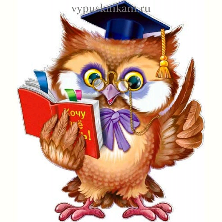 Чек-лист «Анализ современного урока»Перевод баллов: 90 – 113 – класс! Надо попробовать провести!                                 65 – 89  -  очень хороший урок!                                 45 – 64 – хороший урок!                 Менее 45 – урок требует доработкиВывод:_______________________________________________________________________________________________________________________________________________________________________________________________________________________________________________________________________________________Рекомендации и предложения:_________________________________________________________________________________________________________________________________________________________________________________________________________________________________________________________________________________________________________________________________________________________________№Элементы анализаОценка 1.1.11.21.31.4Цели и задачи урока озвученыЭмоционально привлекательноЧетко Кратко Доходчиво 2.2.12.22.3Подходы к работе с содержанием урокаМонолог учителяОбсуждение с учащимися в ходе дискуссииСамостоятельная работа 3.3.13.23.33.4Создание условий (какие профессиональные действия педагога)для выявления и развития способностейдля формирования функциональной грамотностидля индивидуализации процесса образованияосуществление профориентации4.4.14.24.34.44.54.6Учебный материалбыл новым для обучающихся;расширял представления обучающихся об изучаемом;отвечал на вопросы обучающихся;был полезным для решения ими сегодняшних проблем;будет полезен обучающимся в будущем;давал информацию для самопознания5.5.15.25.35.45.55.65.7Обеспечение активности обучающихсямотивирование, стимулирование и поддержание интересов, ситуация успехасамостоятельная постановка целей, задач выдвижение предположений, гипотез, элементы учебно-исследовательской деятельности самостоятельное планирование, элементы проектной деятельности самостоятельная оценка результата процесса, рефлексия, организация самоконтроляразные виды учебной деятельностиразные формы учебной деятельности6.6.16.26.36.4На какой стиль общения рассчитан материал урокаАбстрактно последовательный (интеллектуальный)Абстрактно случайный (эмоциональные)Конкретно случайный (интуитивные)Конкретно последовательный (деятельностный)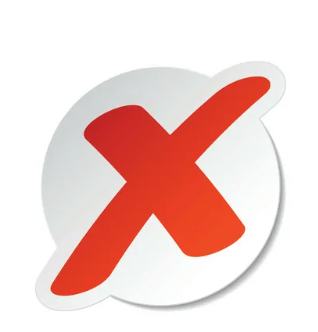 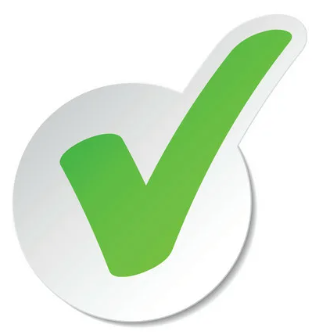 7.7.17.27.37.47.5Средства, используемые на урокеНаглядныеТСО (аудио и видео)Раздаточный материалПрактическиеСловесные8.8.18.2Применение учебника, учебных пособий, цифровых образовательных ресурсов целесообразность соответствие требованиям9.9.19.29.39.49.59.69.79.89.99.10Оценочные действия учителяСогласие_____________________________________________________Одобрение____________________________________________________Ободрение____________________________________________________Замечание____________________________________________________Отрицание____________________________________________________Упрек      _____________________________________________________  Угроза     ____________________________________________________Неопределенная оценка________________________________________Опосредованная оценка________________________________________Невербальная оценка 10. 10.110.210.310.410.510.6Обеспечение школьного благополучияпозитивный, комфортный эмоционально-психологический тон урокадиалогзаинтересованность учителя в результатеуважительное отношение к обучающемусявнимание к обучающемусяотсутствие деструктивных педагогических практик11.11.111.211.3Воспитательная практикаобсуждение тем в соответствии с программой воспитания (безопасность, ЗОЖ, отношения т.д.)актуальность обсуждаемой темы профилактика деструктивных форм поведенияОбщий балл урока